      ΟΙ ΦΑΣΙΣΤΕΣ  ΑΠΟΘΡΑΣΥΝΟΝΤΑΙ. ΣΤΟΧΟΠΟΙΟΥΝ ΕΚΠ/ΟΥΣ ,   ΜΑΘΗΤΕΣ,ΣΧΟΛΕΙΑ .ΝΑ ΤΟΥΣ ΣΤΑΜΑΤΗΣΟΥΜΕ ΤΩΡΑ!Συνάδελφοι-ισσες,          Το Δ.Σ. του ΣΕΠΕ  «Ο ΘΟΥΚΥΔΙΔΗΣ», καταγγέλλει:1.  Τη θρασύδειλη ενέργεια ανθρώπων που δρουν στο σκοτάδι της νύχτας, οι οποίοι παραμονές της 28ης Οκτωβρίου, βρώμισαν με τα φασιστικά τους σύμβολα το σπίτι και το σχολείο του συναδέλφου Γιάννη Ρόμπα, δασκάλου στο 6ο Δ.Σχ. Πειραιά , μέλους του ΔΣ του Συλλόγου Π.Ε. «Η ΠΡΟΟΔΟΣ»,  εκπρόσωπο της Αγωνιστικής Συσπείρωσης Εκπαιδευτικών.  ( Καθόλου τυχαίο  δεν είναι το γεγονός ότι σε επετείους σαν και αυτή,  το σχολείο φιλοξενεί συχνά εκπροσώπους της γενιάς της Εθνικής Αντίστασης, μέλη του τοπικού παραρτήματος ΠΕΑΕΑ-ΔΣΕ, που συζητούν με τους μαθητές για την εποποιία του αγώνα για την απελευθέρωση της χώρας από τους ναζί κατακτητές, τα σύγχρονα μηνύματα της 28ης Οκτωβρίου, για το πραγματικό πρόσωπο του φασισμού και του ναζισμού.  )Μάλιστα, κόλλησαν έξω από το σπίτι του την περιβόητη εγκύκλιο του Γ. Παπανδρέου (της Ένωσης Κέντρου), σύμφωνα με την οποία: «….Ο ΚΟΜΜΟΥΝΙΣΜΟΣ ΕΙΝΑΙ ΕΧΘΡΟΣ ΤΟΥ ΕΘΝΟΥΣ ΚΑΙ ΤΗΣ ΔΗΜΟΚΡΑΤΙΑΣ…… ….Πάσα εκτροπή πρέπει να κολάζεται αυστηρότατα. Κι αν συμβή να υπάρξουν διδάσκαλοι όχι ανήκοντες, αλλά και απλώς συμπαθούντες ή ανεχόμενοι την κομμουνιστικήν προπαγάνδαν δεν έχουν θέσιν εις την Εκπαίδευσιν».(ΑΠ 1010, 11/03/1965)2.Παρόμοιο περιστατικό  καταγγέλλει ο σύλλογος Εκπαιδευτικών ΠΕ «η Αθηνά» για τον συνάδελφο Σωτήρη Σκαρτσίλα, μέλους του ΔΣ του συλλόγου, που στοχοποιείται που από φασιστικά,  ιστολόγια, με αφορμή αρθογραφία του για το ζήτημα των παρελάσεων.   3. Το ΔΣ καταγγέλλει επίσης, την απαράδεκτη ρατσιστική επίθεση που δέχτηκε νύχτα, μέσα στο σπίτι του, ο μικρός Αμίρ από το Αφγανιστάν, μαθητής του 6ου Δημοτικού Σχολείου Δάφνης. Τα θρασύδειλα φασιστοειδή επιτέθηκαν με πέτρες και μπουκάλια στο σπίτι που διαμένει ο Αμίρ και η οικογένεια του,  θέτοντας σε κίνδυνο την ασφάλειά τους.Ο Αμίρ και η οικογένειά του,(μια από τις οικογένειες, που δύο φορές της αρνήθηκε το ελληνικό κράτος την επανένωση με τον πατέρα που βρίσκεται στη Γερμανία), οι πρόσφυγες και μετανάστες,  τα μεγαλύτερα θύματα του πολέμου και της εκμετάλλευσης, δεν είναι μόνοι τους και δε θα μείνουν απροστάτευτοι. Οι εκπαιδευτικοί, το οργανωμένο γονεΐκό κίνημα, όλοι οι εργαζόμενοι, έχουμε ευθύνη να ορθώσουμε τείχος αδιαπέραστο απέναντι στον φασισμό και το ρατσιστικό δηλητήριο.  4. Το ΔΣ του Συλλόγου μας, καταδικάζει με τον πιο κατηγορηματικό τρόπο το οργανωμένο σχέδιο της εγκληματικής οργάνωσης της Χρυσής Αυγής να παρεμποδίσει τη λειτουργία του σχολείου της Πακιστανικής Κοινότητας, τη διάχυση  ρατσιστικού δηλητηρίου με αφορμή την παραχώρηση από το Δήμο Αθηναίων του  σχολικού κτηρίου(144 ΔΣ Αθηνών), τις Κυριακές, για μαθήματα εκμάθησης της πακιστανικής γλώσσας σε παιδιά της πακιστανικής κοινότητας.(Να σημειώσουμε ότι μεγάλος αριθμός των μαθητών του συγκεκριμένου σχολείου ,είναι πακιστανικής καταγωγής)Συνάδελφοι-ισσες,Οι εκπαιδευτικοί, δεν τρομοκρατούνται! Το αντίθετο.  Με περισσότερο πείσμα θα συνεχίσουμε να κάνουμε το αυτονόητο, να διδάσκουμε στους μαθητές μας την ιστορική και επιστημονική αλήθεια.    Οι αγώνες του λαού μας για το δίκιο και τη λευτεριά του αποτελούν πηγή έμπνευση και διαπαιδαγώγησης της νέας γενιάς. Ό,τι γράφτηκε με αίμα, δεν σβήνεται με βρώμικο μελάνι. Ο φασισμός- το μακρύ χέρι του καπιταλιστικού συστήματος  δεν χτυπιέται με ευχολόγια. Τρέφεται από τη σιωπή, το φόβο, τη λογική των ίσων αποστάσεων. Τότε αποθρασύνεται ακόμα περισσότερο.  Η κυβέρνηση έχει σοβαρές ευθύνες για την ανενόχλητη εγκληματική δράση των χρυσαυγίτικων και άλλων φασιστικών συμμοριών. Το Δ.Σ. απαιτεί την άμεση σύλληψη και τιμωρία των δραστών των επιθέσεων.  Καλεί όλους τους συναδέλφους εκπαιδευτικούς να καταδικάσουν τη φασιστική δράση, να απομονώσουν παντού την εγκληματική και ναζιστική Χρυσή Αυγή, τους απογόνους των Ταγματασφαλιτών και των συνεργατών των ναζί που ορκίζονταν πίστη και υποταγή στο Χίτλερ αιματοκυλώντας απ΄  άκρη σ΄ άκρη την πατρίδα μας ΕΞΩ Ο ΦΑΣΙΣΜΟΣ ΚΑΙ ΤΟ ΡΑΤΣΙΣΤΙΚΟ ΜΙΣΟΣ ΑΠΟ ΤΑ ΣΧΟΛΕΙΑ ΜΑΣ ΜΑΣ!!ΜΟΡΦΩΣΗ, ΦΡΟΝΤΙΔΑ ΚΑΙ ΚΟΙΝΩΝΙΚΗ ΜΕΡΙΜΝΑ ΣΤΗΝ ΠΡΑΞΗ ΚΑΙ ΟΧΙ ΣΤΑ ΛΟΓΙΑ ΓΙΑ ΟΛΑ ΤΑ ΠΑΙΔΙΑ!!                                                     ΓΙΑ ΤΟ ΔΣΗ ΠΡΟΕΔΡΟΣ                                                        Ο ΓΡΑΜΜΑΤΕΑΣΑΓΓΕΛΟΝΙΔΗ ΧΡΙΣΤΙΝΑ                                   ΛΩΛΗΣ ΚΩΝ/ΝΟΣ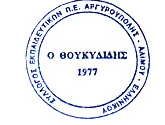 ΣΥΛΛΟΓΟΣ ΕΚΠΑΙΔΕΥΤΙΚΩΝ Π.Ε ΑΡΓΥΡΟΥΠΟΛΗΣ - ΑΛΙΜΟΥ- ΕΛΛΗΝΙΚΟΥ«Ο ΘΟΥΚΥΔΙΔΗΣ»
Κυκλάδων 7, ΑργυρούποληΠληροφ.: Αγγελονίδη Χριστίνα (2109922610/6945385686Λώλης Κωνσταντίνος(2109610234 / 6944395369)                         
email: syllogos.pe.thoukididis@gmail.comΑργυρούπολη,9/11/2017
Αρ. Πρωτ.: 101Προς τους συναδέλφους